Instalado el programa de CmapTools: se usuario y clave al instalar el programa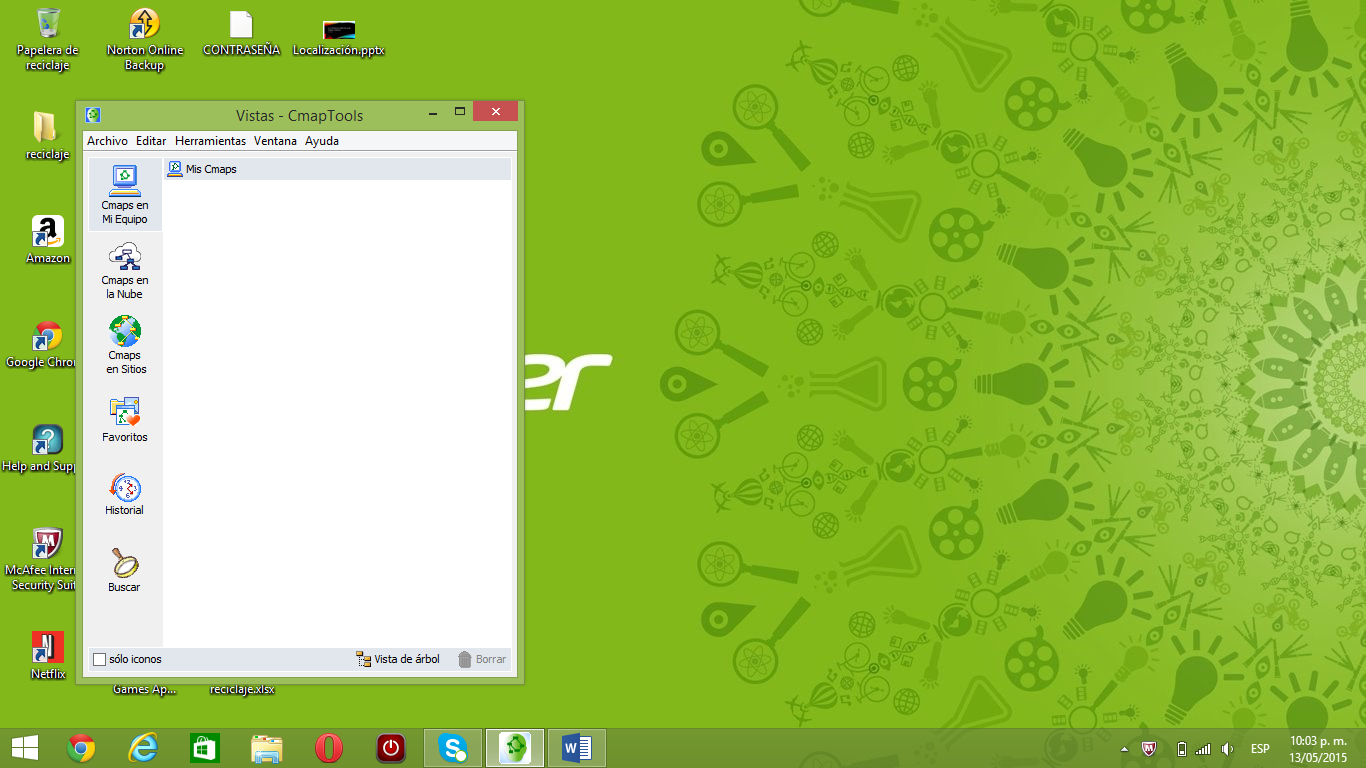 Dirigirse a cmaps en sitios 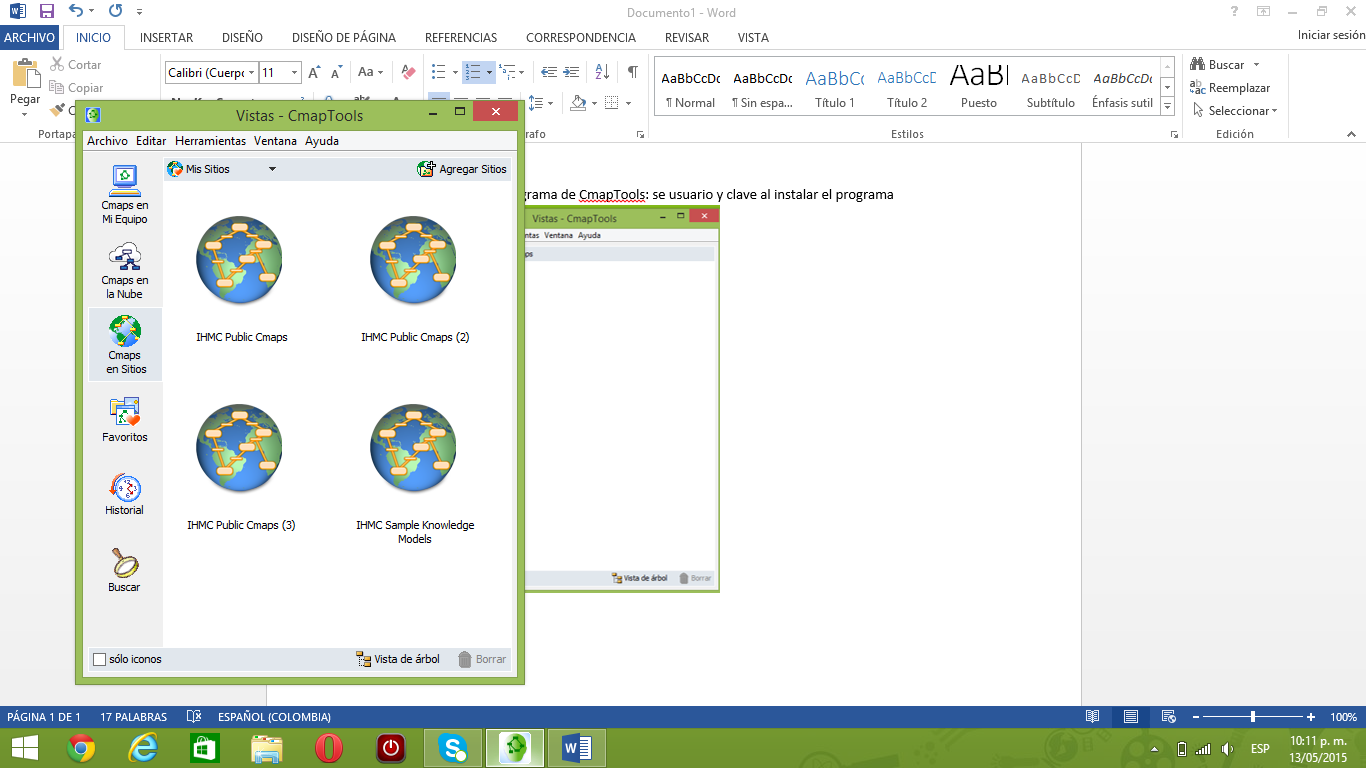 Buscar el lugar donde se ubicara el archivo Ejemplo: IHMC Publi Cmaps 2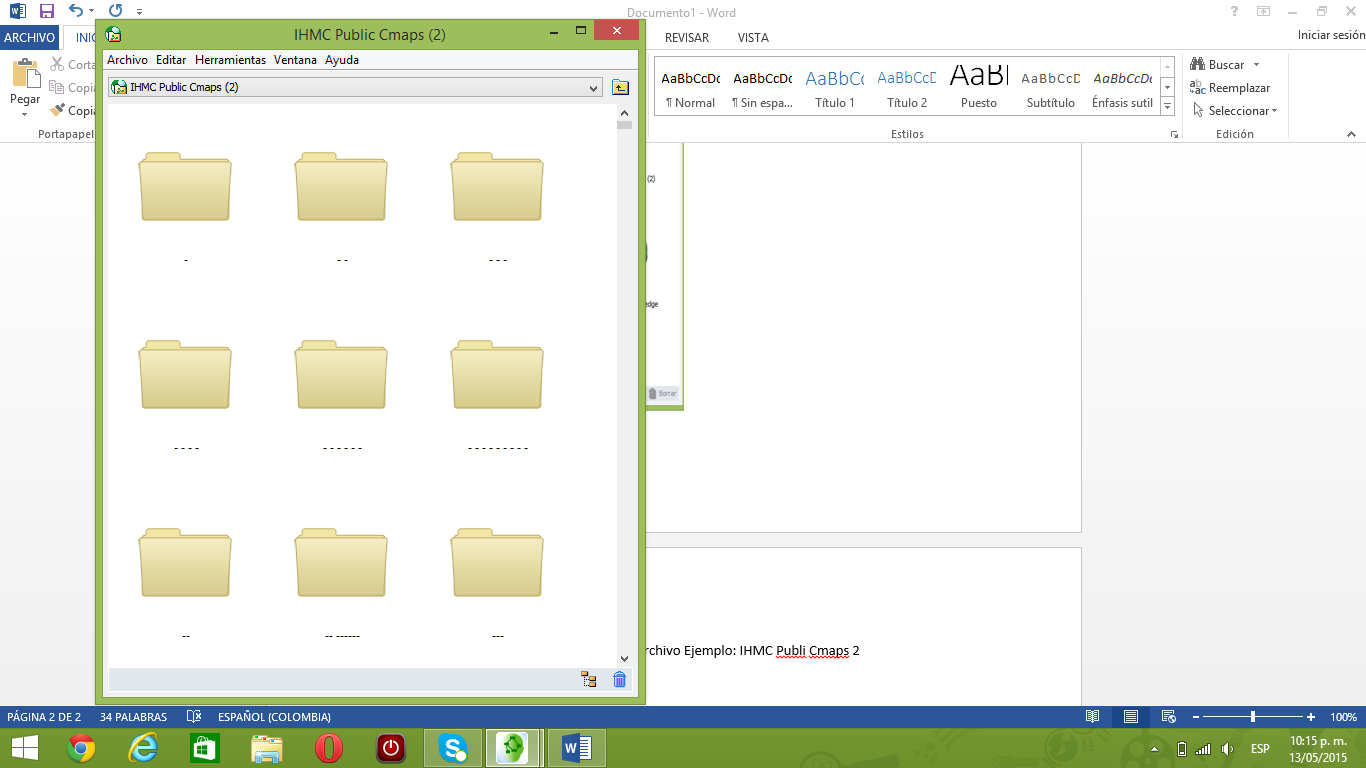 Ubicar la carpeta donde se guarda el archivo Ejemplo: Reciclaje en UCC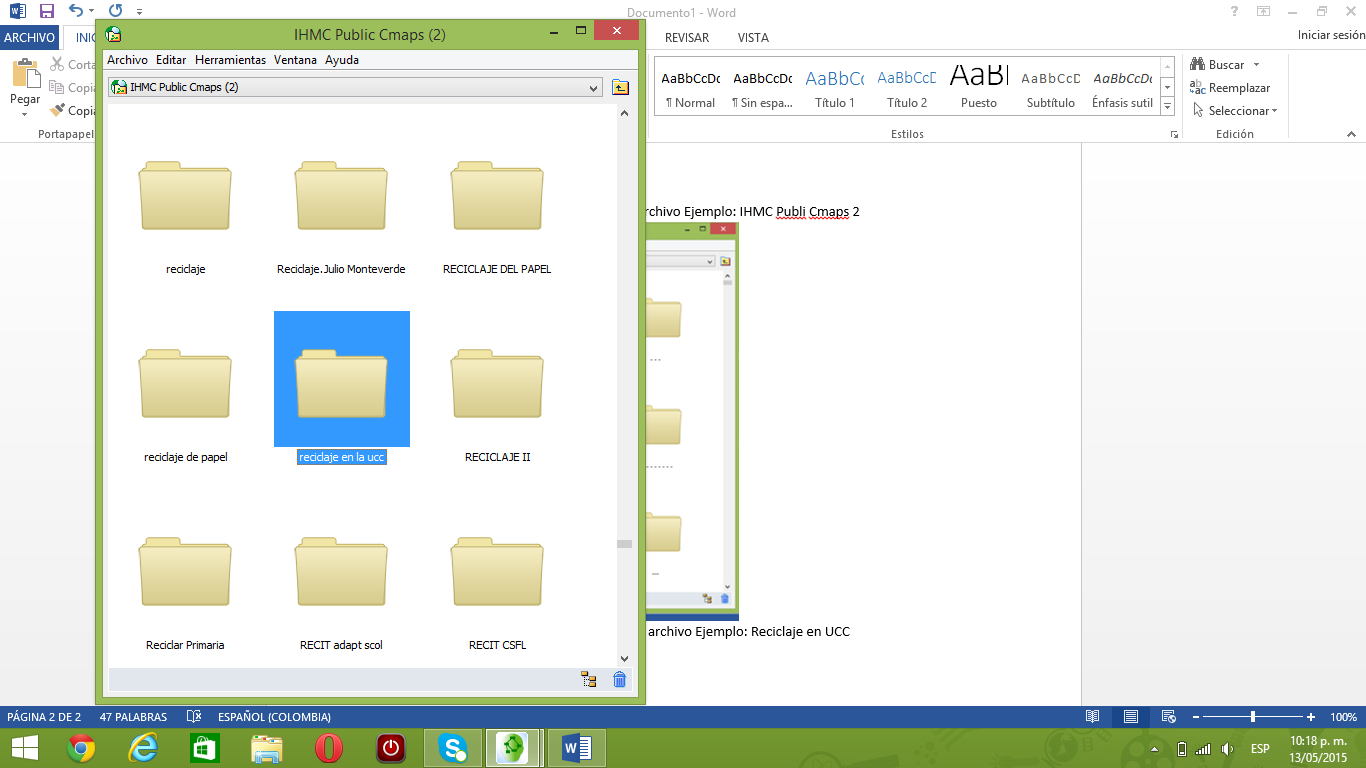 Abrir carpeta y se observan todos los documentos que se tienen en línea y que se descargar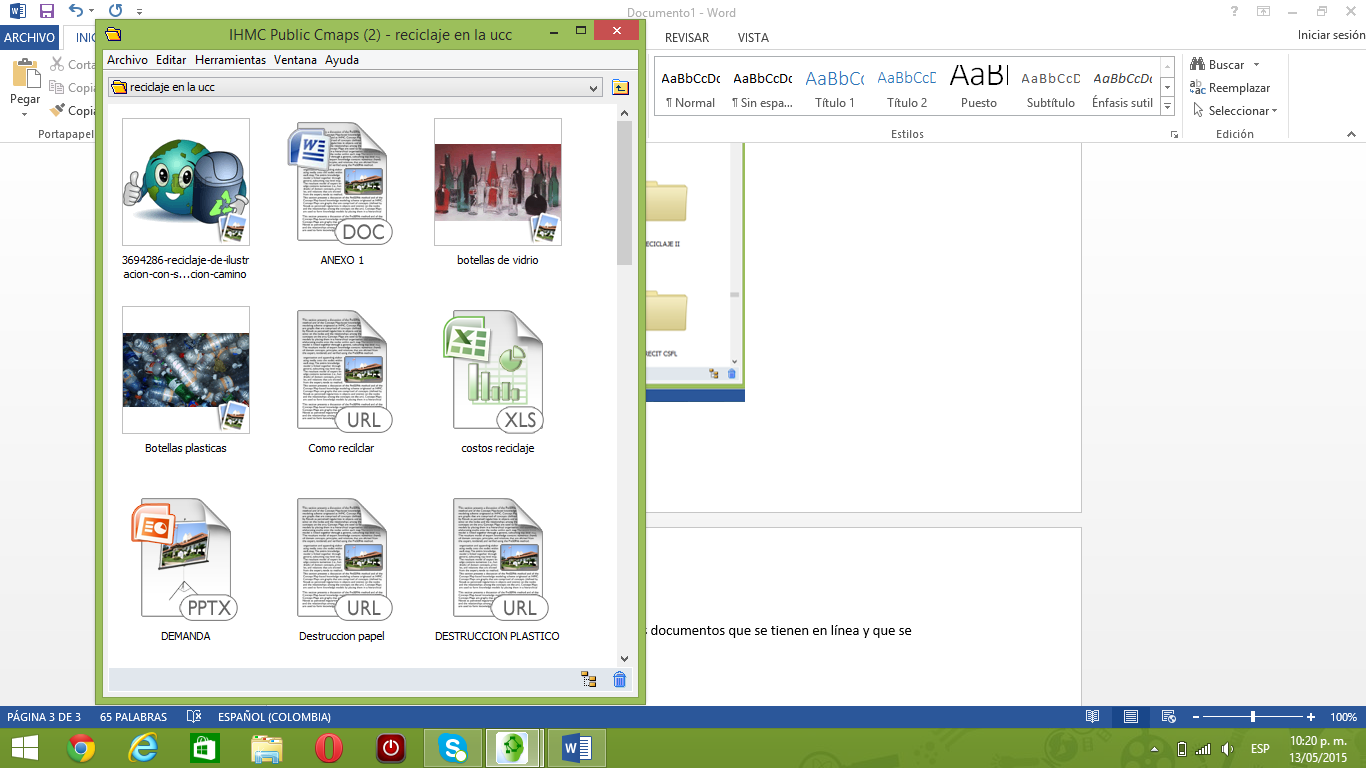 Para subir documentos o agregar páginas web: Dar click en ARCHIVO , Luego Buscar Agregar recursos 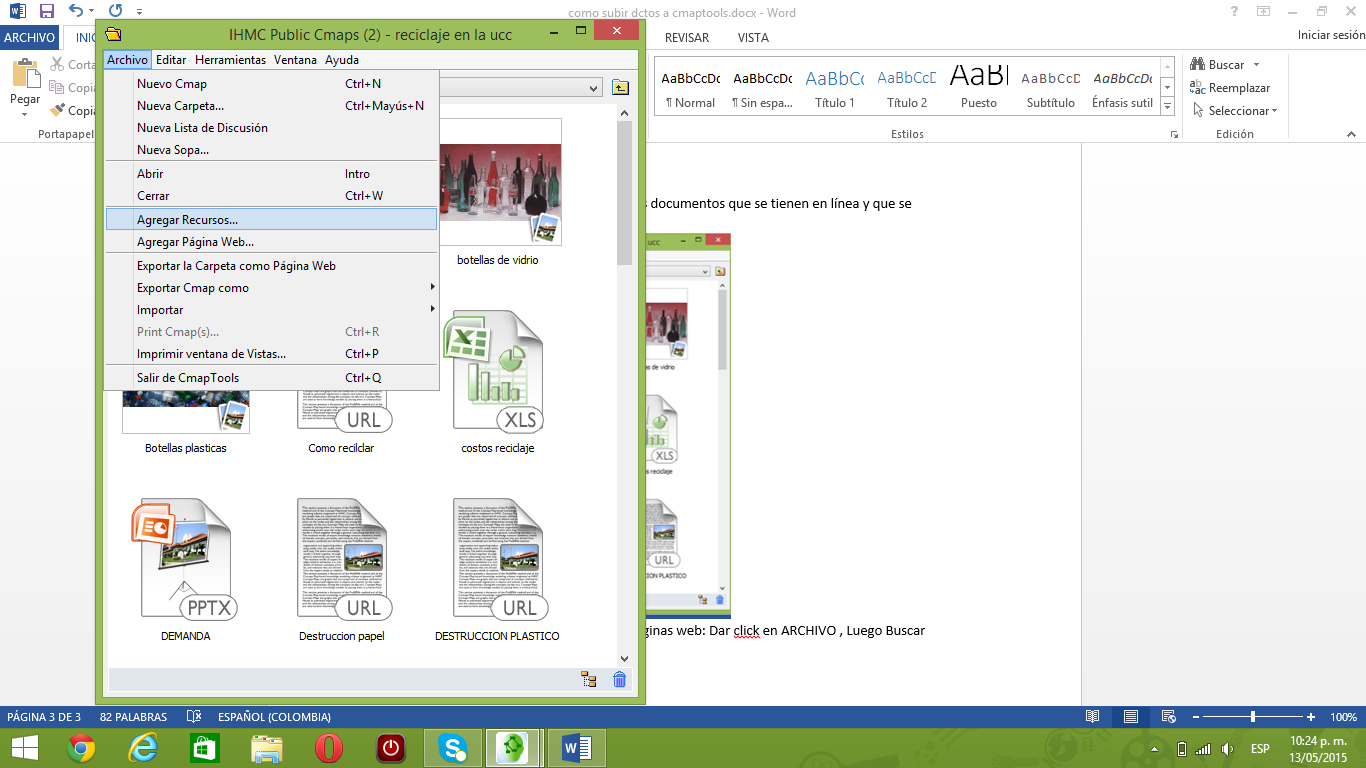 Luego le abre ventana el cual le pide insertar el documento del lugar que lo tenga guardado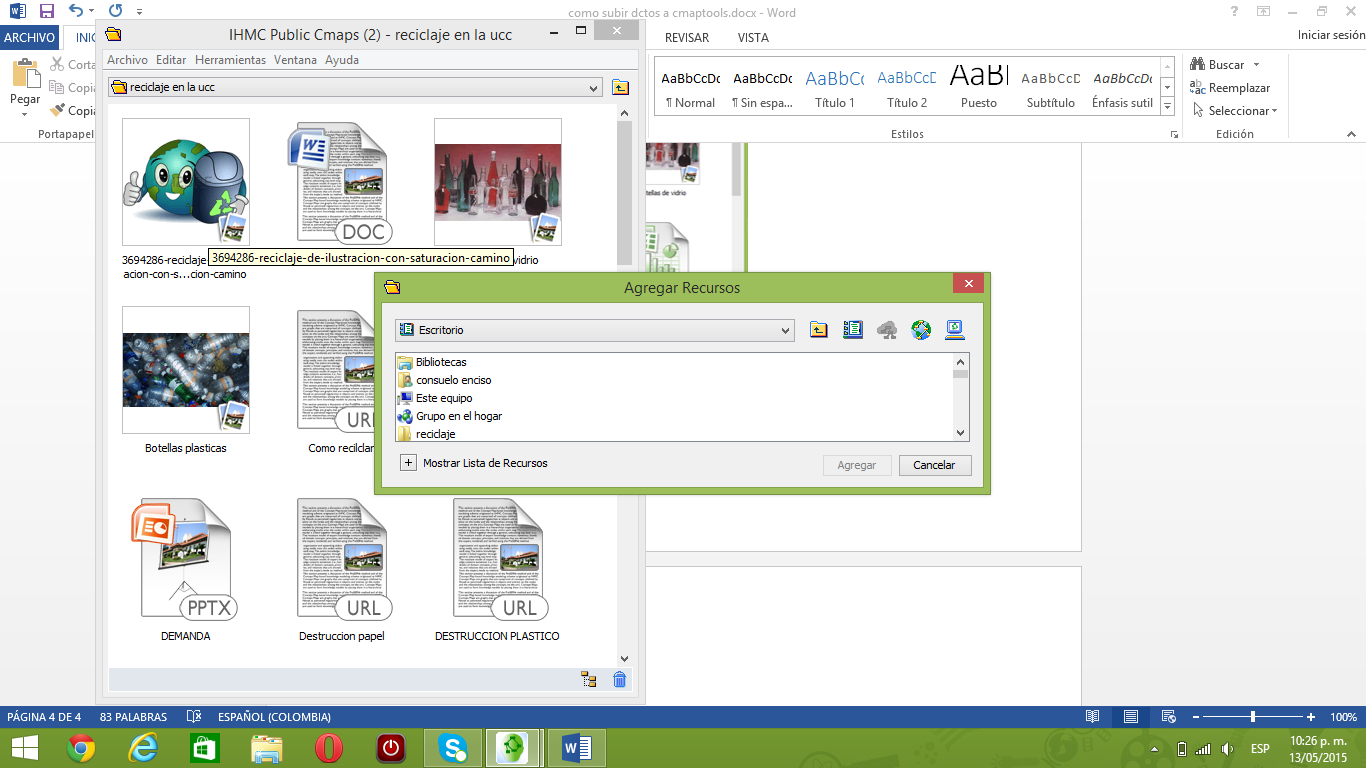 